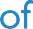 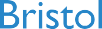 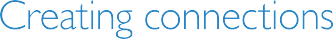 Practicing generosity:a giving review for your PCC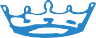 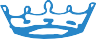 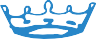 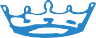 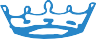 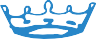 Generous giving is an integral part of our Christian discipleship. It not only resources God’s mission in the world, but is a discipleship response.This Giving Review will help your parish to review its approach to giving, generosity and stewardship, and to identify some helpful next steps actions. It is recommended that parishes do a review annually, perhaps just before harvest, or your giving day.Simply answer the questions in sections 1 and 2 (overleaf), discuss your responses as a PCC, and then use your discussions to help you identify some action points below.Brief summary of PCC discussion:An encouraging strength we’ve observed is:PRINCIPLESFirst appoint a facilitator (perhaps a churchwarden) and then consider the following questions about the giving and stewardship culture in your church:A clear ‘why’?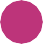 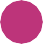 Before inviting people to give to the church, it’s important to be clear about why you’re asking them to give and what impact their giving will have. Discuss: How would you describe the ‘why’ in your parish and how is this clearly communicated to people? You may also like to use the ‘ladder of motivations’ (right) to assess what motivates your parishioners to give to address your church’s needs.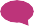 How does your vision for mission feature in your priorities for expenditure?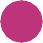 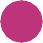 As you discuss, remember Parish Share is part of a mission shaped budget - because you are training the next generation of vicars, investing in youth work, planting new churches as well as funding ministry in your own parish. Discuss: Mark on the scale below how mission-shaped you feel your annual budget is. (Or expenditure, if you don’t yet have an annual budget).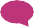 Mission-shaped budget	Budget-shaped missionCore valuesLet’s remind ourselves of the core values we share as generous churches in the Diocese of Bristol:TAKE RESPONSIBILITY“We will do what we can to cover our costs of ministry, and if we have more than we need,to take responsibility for others as well”BE GENEROUS“We will be generous as individuals and asa church, putting aside the first fruits of what we have for God’s church”HAVE FAITH“We will step out in faith, giving what we can, trusting that God will provide” Discuss: How are these values reflected in your parish’s approach to giving?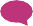 Hoping others will step in Not very generousLittle faith that God will provideTaking responsibility Very generousGreat faith that God will provideTHE PRACTICALITIESThe following questions are designed to highlight the tools and practices which may help you to enable generous giving in your parish. (Tick all that apply unless stated – underlining may be easier in Word.) Regular giving to the parish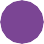 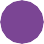 We have a giving information leaflet readily available at the church We have giving information on our websiteWe have joined PGS and promote this within the parish We encourage the use of standing ordersWe use another method to facilitate regular givingGift Aid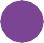 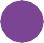 All those who give are encouraged to complete a Gift Aid form We claim gift aid regularlyWe claim all the GASDS we are entitled toOur parish has an ask to renew giving (tick one)More than once a year AnnuallyEvery few years when needed Rarely or neverWhen we ask people to renew their givingWe explain what we spend money onWe explain how gifts enable mission and ministry We ask everyone to consider an annual increase We follow up with those who have not respondedWe formally thank all our regular donorsBy personalised letter or emailIn general written communications During the annual giving serviceWe preach about giving (tick one)Several times a year Once a yearWe don’t preach about giving, we use other methods (e.g. Bible study)We explain giving to younger generations and new Christians byCelebrating the opportunity to give in a weekly offering moment/prayerEnsuring regular direct giving isn’t ‘invisible’ by acknowledging it in our offertory moment Making sure our giving information is clear, accessible and up-to-dateWe enable people to give online / contactlessly (tick one)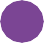 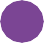 Yes, we have a contactless device Yes, we have an online giving pageNot yet, but we are considering these options NoLegaciesWe have a legacy policyWe have mentioned legacies within the preaching and teaching at services We celebrate past legacies and new pledgesInformation leaflets about legacies are available, as well as information on our websiteChurch facilities for hireAre advertised online (church website/hallhire.com) Are advertised with photosWe have checked our charges with others locally We review our charges annuallyOur fundraising extends to the wider community viaSpecial fundraising events PGS wider community gift formAsking for gifts at special servicesBudgetingWe set a budget annuallyWe seek to match our giving to the priorities expressed in our budget The PCC receives regular finance and giving updates from the treasurerWe put money aside in a maintenance fund each year and budget for thisWe have reviewed our last quinquennial inspection report and have a planned expenditure to meet the needs of this periodGrantsWe have reviewed the diocesan grant funding guide in the past 12 months We have applied for 1 or more grants in the past 12 monthsReserves (cash, deposits and investments)We have a reserves policy which is reviewed by the PCC Our reserves are at least three months running costsOur reserves are higher than six months running costs but we have a policy to spend themAll parishes should have received a copy of the Church Fundraising Handbook (tick one)We received a copy but haven’t read it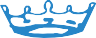 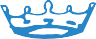 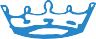 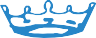 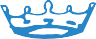 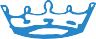 We have skimmed/read/shared the handbookWe are not aware of the Church Fundraising HandbookActionWho will be responsible for making this happen?When do we plan to have completed this?